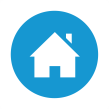 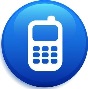 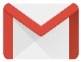 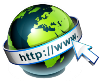 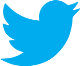                              PROFILEPunctualityQualityConsistencyResponsible, organized, meticulous, willing to learn and give 100% efforts in order to achieve optimal results in every project.     WORK EXPERIENCEFreelance Translator EN, PT > ES                         2017 - nowMore than 200,000 words translatedTourism, hospitality, IT, marketing, education, etc.Cyber Dialogue Teacher                                         2015 - 2017Centro de Adulto Mayor - EsSalud CayaltíComputing Teacher                                                           2015“Nuestro Señor de la Misericordia” High School - Cayaltí     WORK EXPERIENCEFreelance Translator EN, PT > ES                         2017 - nowMore than 200,000 words translatedTourism, hospitality, IT, marketing, education, etc.Cyber Dialogue Teacher                                         2015 - 2017Centro de Adulto Mayor - EsSalud CayaltíComputing Teacher                                                           2015“Nuestro Señor de la Misericordia” High School - Cayaltí                 COMPUTER SKILLSWindowsMicrosoft WordMicrosoft PowerPointMicrosoft ExcelCorelDRAWAegisubSubtitle WorkshopMemoQSDL Trados       EDUCATIONTranslation and Interpreting EN, PT > ES         2009 - 2016Universidad César Vallejo - ChiclayoComputing Workshop                                            2011 - 2014Universidad César Vallejo - ChiclayoGraphic Design - CorelDRAW                                         2012Instituto Mayorga - ZañaOffice IT                                                                  2008 - 2009SENATI Zonal Lima-Callao       EDUCATIONTranslation and Interpreting EN, PT > ES         2009 - 2016Universidad César Vallejo - ChiclayoComputing Workshop                                            2011 - 2014Universidad César Vallejo - ChiclayoGraphic Design - CorelDRAW                                         2012Instituto Mayorga - ZañaOffice IT                                                                  2008 - 2009SENATI Zonal Lima-CallaoEVENTSEVENTSEVENTSLima, 2015I International Congress on Audiovisual TranslationOrganized by Universidad César VallejoLima, 2015I International Congress on Audiovisual TranslationOrganized by Universidad César VallejoLima, 2014I International Congress on Specialized Translation and Interpreting Organized by Universidad César Vallejo